GRADIENT OF LINEPearson Edexcel – Thursday 4 June 2020 - Paper 2 (Calculator) Higher Tier1.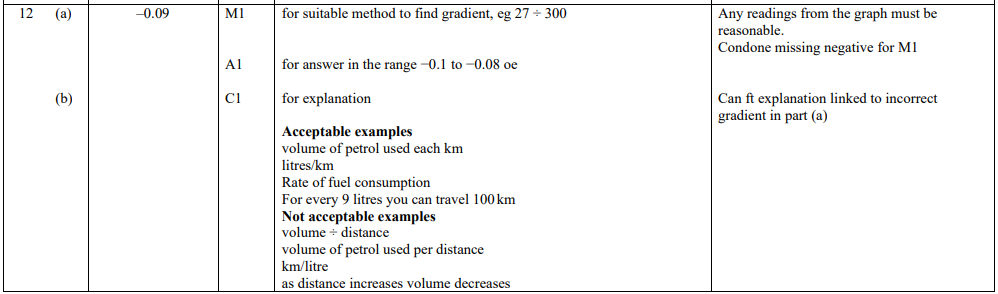 Pearson Edexcel - Thursday 8 November 2018 - Paper 2 (Calculator) Higher Tier2.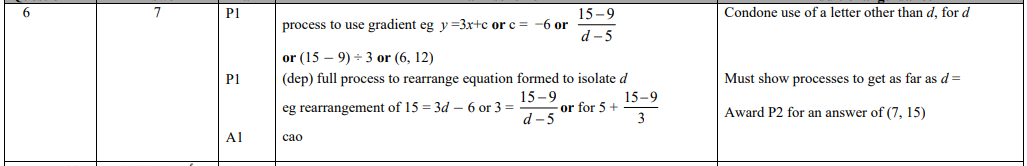 Pearson Edexcel - Tuesday 12 June 2018 - Paper 3 (Calculator) Higher Tier3.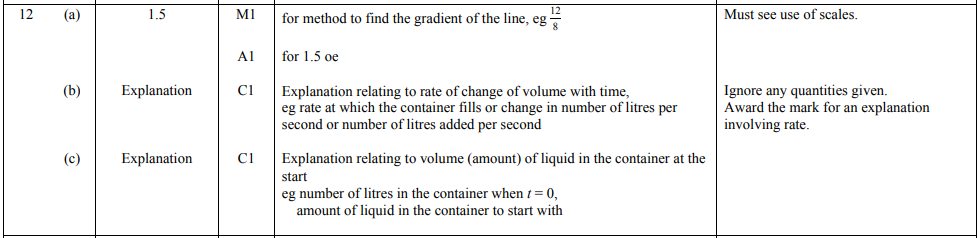 Pearson Edexcel - Thursday 25 May 2017 - Paper 1 (Non-Calculator) Higher Tier4.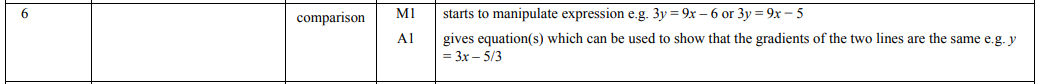 Pearson Edexcel - Thursday 25 May 2017 - Paper 1 (Non-Calculator) Higher Tier5.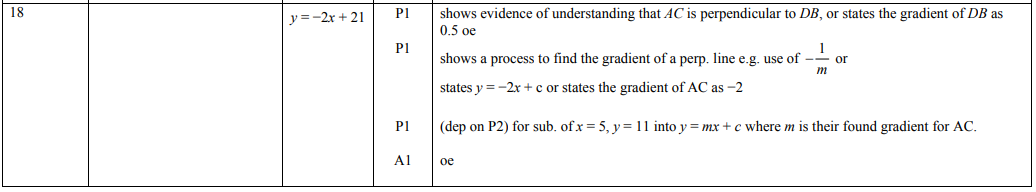 Pearson Edexcel - Thursday 8 June 2017 - Paper 2 (Calculator) Higher Tier6.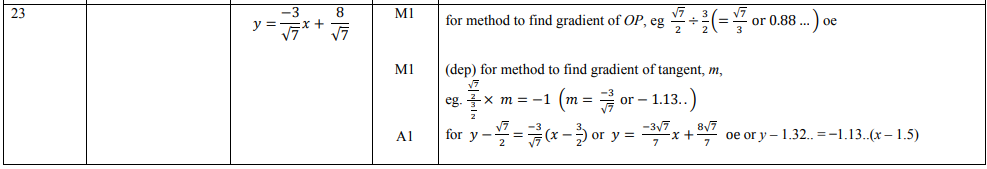 Pearson Edexcel - Specimen Papers Set 1 - Paper 2 (Calculator) Higher Tier7.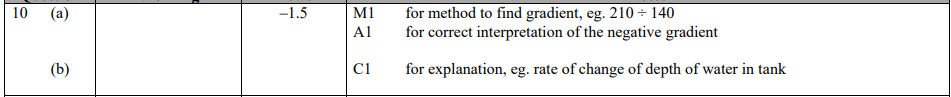 Pearson Edexcel - Specimen Papers Set 1 - Paper 3 (Calculator) Higher Tier8.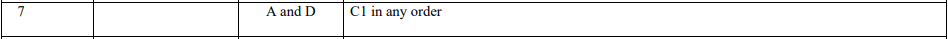 Pearson Edexcel - Wednesday 5 November 2014 - Paper 1 (Non-Calculator) Higher Tier9.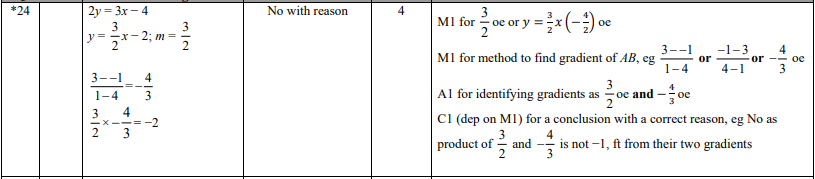 Pearson Edexcel - Friday 8 November 2013 - Paper 2 (Calculator) Higher Tier10.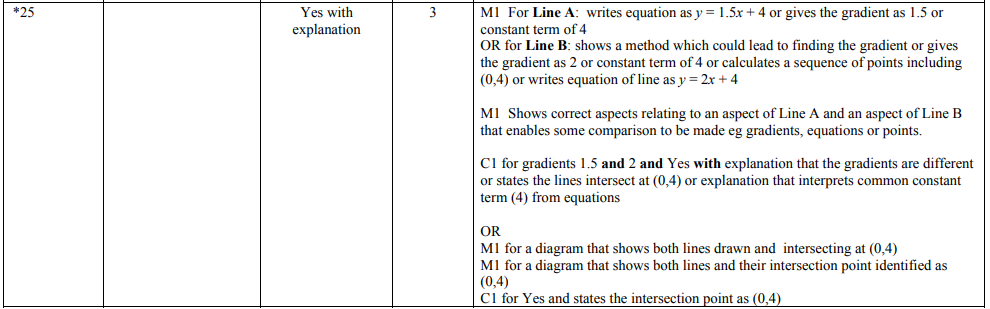 Pearson Edexcel - Friday 14 June 2013 - Paper 2 (Calculator) Higher Tier11.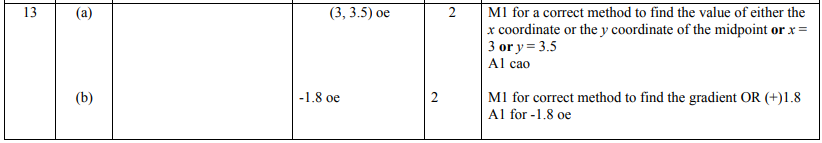 OCR GSCE – Tuesday 3 November 2020 – Paper 4 (Calculator) Higher Tier12.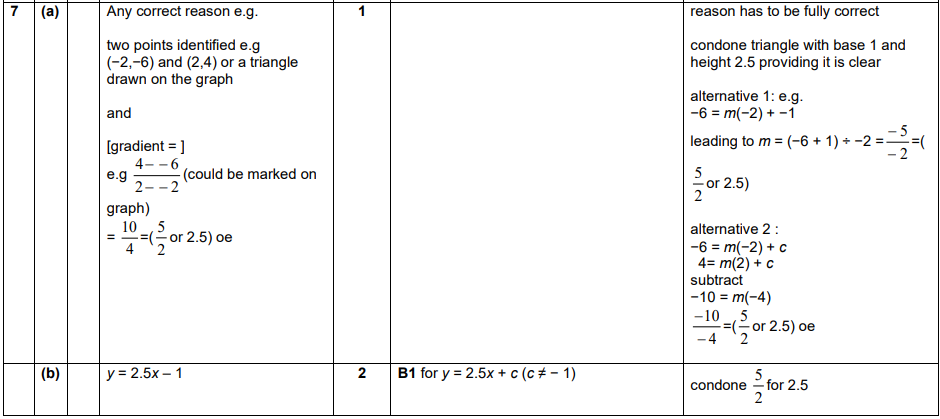 OCR GSCE – Sample Papers – Paper 5 (Non - Calculator) Higher Tier13.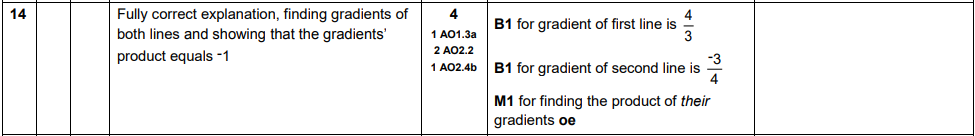 OCR GSCE – Sample Papers – Paper 6 (Calculator) Higher Tier14.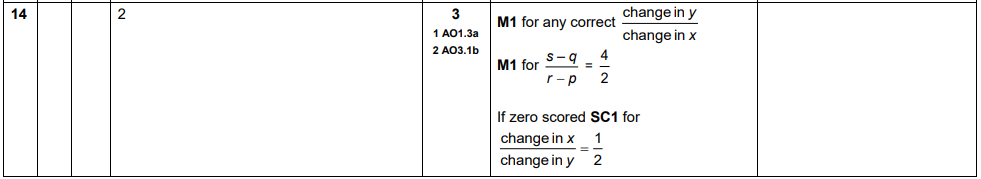 AQA GSCE – Thursday 4 June 2020 – Paper 2 (Calculator) Higher Tier15.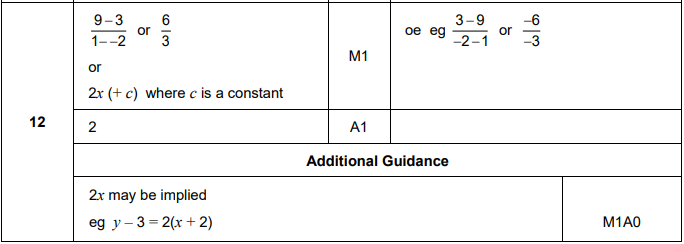 AQA GSCE – Thursday 8 June 2020 – Paper 3 (Calculator) Higher Tier16.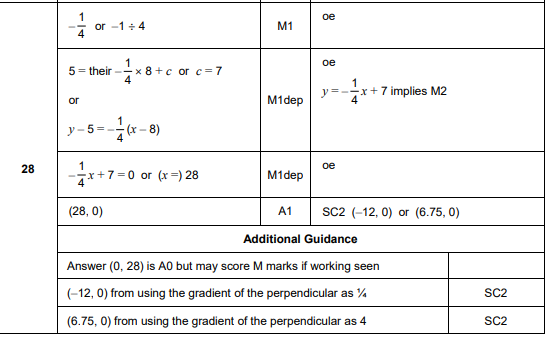 AQA GSCE – Tuesday 21 May 2019 – Paper 1 (Non - Calculator) Higher Tier17.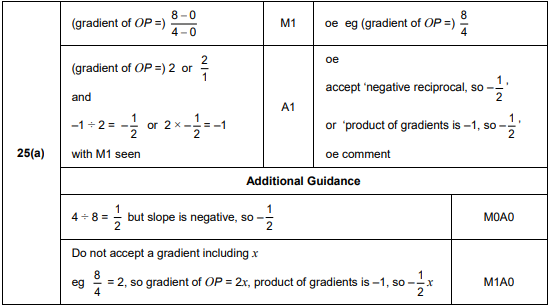 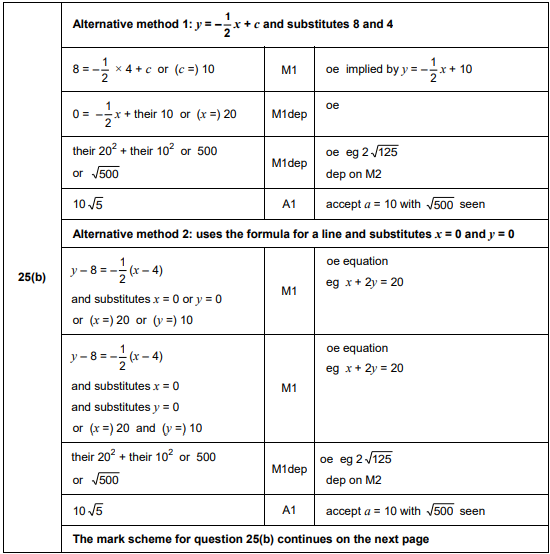 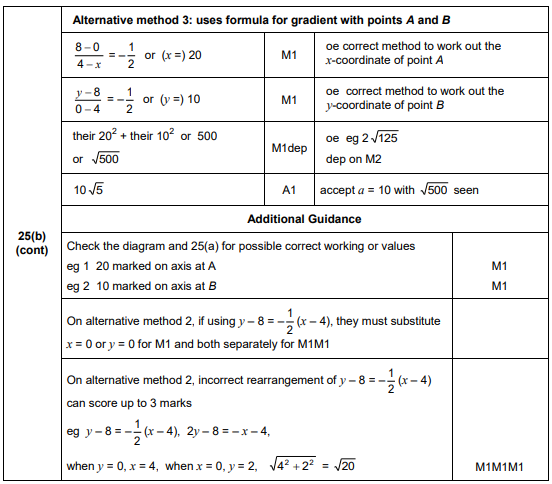 AQA GSCE – Monday 12 November 2018 – Paper 3 (Calculator) Higher Tier18.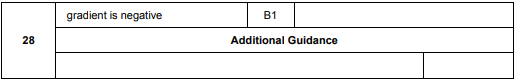 AQA GSCE – Thursday 7 June 2018 – Paper 2 (Calculator) Higher Tier19.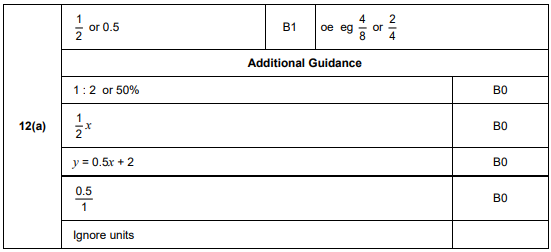 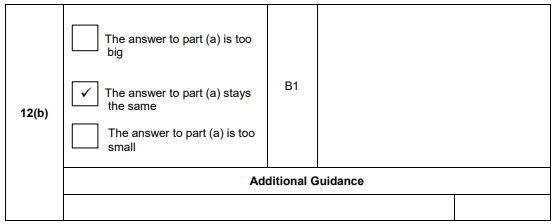 AQA GSCE – Tuesday 12 June 2018 – Paper 3 (Calculator) Higher Tier20.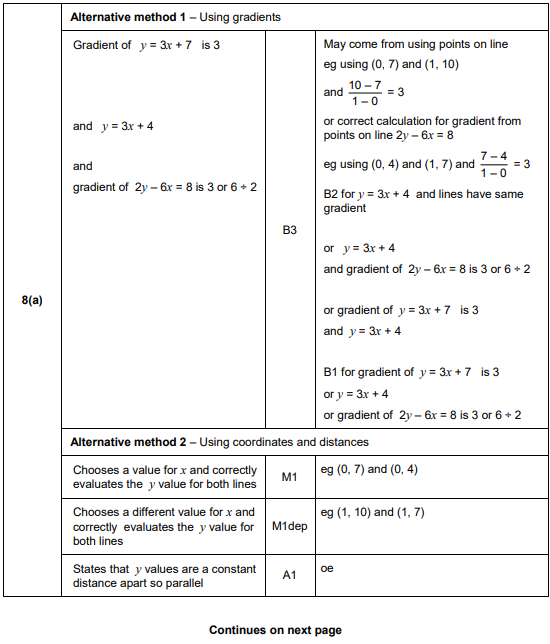 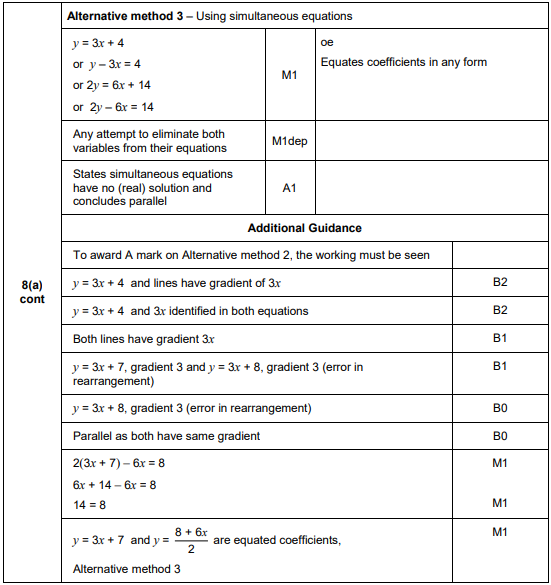 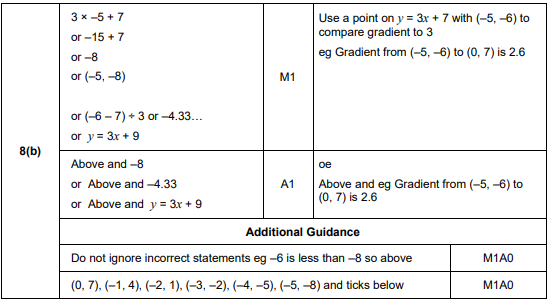 AQA GSCE – Wednesday 25 May 2017 – Paper 1 (Non - Calculator) Higher Tier21.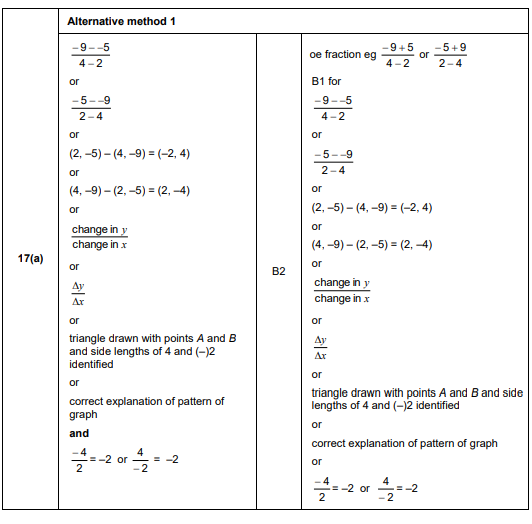 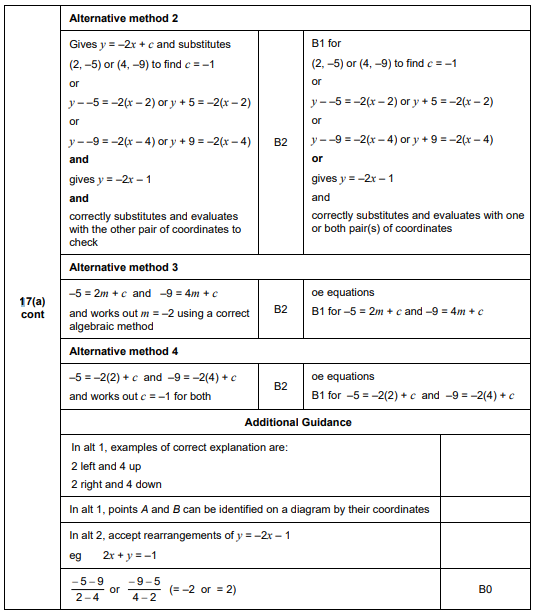 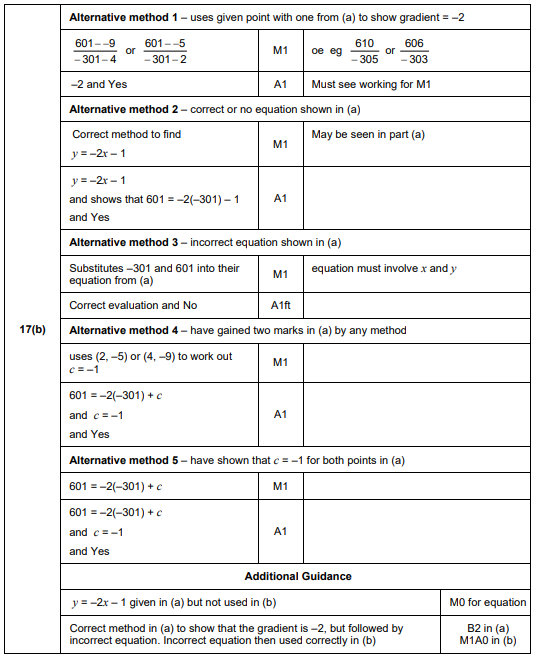 